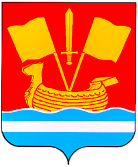 АДМИНИСТРАЦИЯ КИРОВСКОГО МУНИЦИПАЛЬНОГО РАЙОНА ЛЕНИНГРАДСКОЙ ОБЛАСТИП О С Т А Н О В Л Е Н И Еот 27 февраля 2019 года № 173О внесении изменений в Административный регламент по предоставлению администрацией Кировского  муниципального  района Ленинградской области  муниципальной услуги  «Предварительное согласование предоставления земельного участка», утвержденный постановлением администрации Кировского муниципального района Ленинградской области от 20.06.2016г. №1318 На основании Федерального закона от 27.07.2010 года №210-ФЗ «Об организации предоставления государственных и муниципальных услуг», в целях приведения в соответствие с действующим законодательством Российской Федерации:1. Внести следующие изменения в административный регламент по предоставлению администрацией Кировского муниципального района Ленинградской области муниципальной услуги «Предварительное согласование предоставления земельного участка», утвержденный постановлением администрации Кировского муниципального района Ленинградской области от 20.06.2016г. №1318 (далее – Административный регламент):исключить из пункта 2.5. Административного регламента слова «Областной закон Ленинградской области от 28.12.2015г. №141-оз «О наделении органов местного самоуправления отдельными полномочиями в области земельных отношений, отнесенными к полномочиям органов государственной власти Ленинградской области».2. Постановление вступает в силу после официального опубликования.Первый заместительглавы администрации                                                                         А.В.Кольцов                                                                  